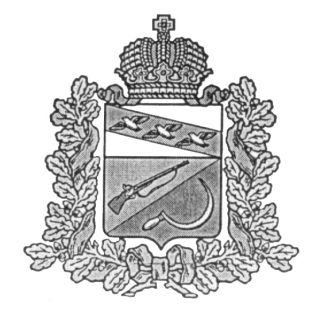 АДМИНИСТРАЦИЯКОСОРЖАНСКОГО СЕЛЬСОВЕТАЩИГРОВСКОГО РАЙОНА КУРСКОЙ ОБЛАСТИП О С Т А Н О В Л Е Н И ЕОТ  «____»___________ 200___г.    №_____                                                      ПРОЕКТОб утверждении перечня должностей муниципальных служащих Администрации Косоржанского сельсовета Щигровского района при замещении которых муниципальные служащиеобязаны предоставлять сведения о доходах, расходах, об имуществе и обязательствах имущественного характера,а также сведений о доходах, об имуществе, принадлежащем на праве собственности, и обязательствах имущественногохарактера своих супруга (супруги) и несовершеннолетних детей          В соответствии с Федеральными законами от 02.03.2007 года № 25-ФЗ «О муниципальной службе в Российской Федерации», от 25.12.2008 года № 273-ФЗ «О противодействии коррупции», законом Курской области от 13.06.2007 года № 60-ЗКО «О муниципальной службе в Курской области», Указом Президента РФ  от 18.05.2009  года №  559 ( в редакции от 23.06.2014 года) Администрация  Косоржанского сельсовета Щигровского района ПОСТАНОВЛЯЕТ:         1.Утвердить прилагаемый перечня должностей муниципальных служащих Администрации Косоржанского сельсовета Щигровского района при замещении которых муниципальные служащие обязаны предоставлять сведения о доходах, расходах, об имуществе и обязательствах имущественного характера, а также сведений о доходах, об имуществе, принадлежащем на праве собственности, и обязательствах имущественногохарактера своих супруга (супруги) и несовершеннолетних  детей.3. Контроль за исполнением настоящего постановления оставляю за собой.4. Постановление вступает в силу со дня его официального обнародования.Глава Косоржанского сельсоветаЩигровского района                                                      Н.Н. Шашков                                                                             Приложение                                                       к постановлению Администрации                                                      Косоржанского сельсовета                                                       От            №ПЕРЕЧЕНЬдолжностей муниципальных служащих АдминистрацииКосоржанского сельсовета Щигровского района при замещении которых муниципальные служащие обязаны предоставлять сведения о доходах, расходах, об имуществе и обязательствах имущественного характера, а также сведений о доходах, об имуществе, принадлежащем на праве собственности, и обязательствах имущественного характера своих супруга (супруги) и несовершеннолетних детейЗаместитель  Главы администрации сельсоветаНачальник отдела бухгалтерского учета и отчетности 